见习电气工程师一. 岗位要求：
1）第一学历大专以上学历，电气、电力或相关专业。
2）精通高压开关、高压成套设备的电气知识，图纸设计、设备选型等工作。
3）掌握高压开关、高压成套设备的现况及发展趋势； 熟练使用AutoCAD。
4）具有良好的团队精神和沟通协调能力，吃苦耐劳，诚实守信，有强烈的服务意识、良好的沟通能力。
5）具有独立分析问题、解决问题的能力。6）熟悉高压开关、高压成套设备的设计及其相应设计规范（GB3906-2006）。
二. 岗位职责：
1）负责35kV以下高压开关、高压成套设备的电气设计工作（包括一次系统图、二次回路设计）。 
2）负责10KV高压开关、高压成套设备的电气元件选型。
3）完成工程项目的技术设计图纸、技术清单和工艺文件，负责与客户沟通产品技术问题。
4）负责与供应商签订关键器件、设备等的订货技术协议。5）与电网电力设计及相关部门保持良好沟通和合作关系。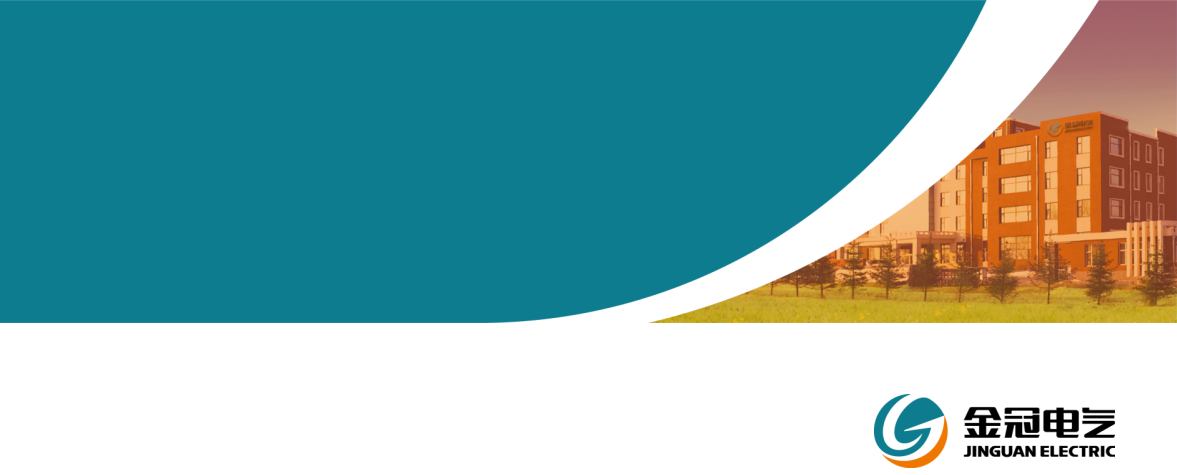 